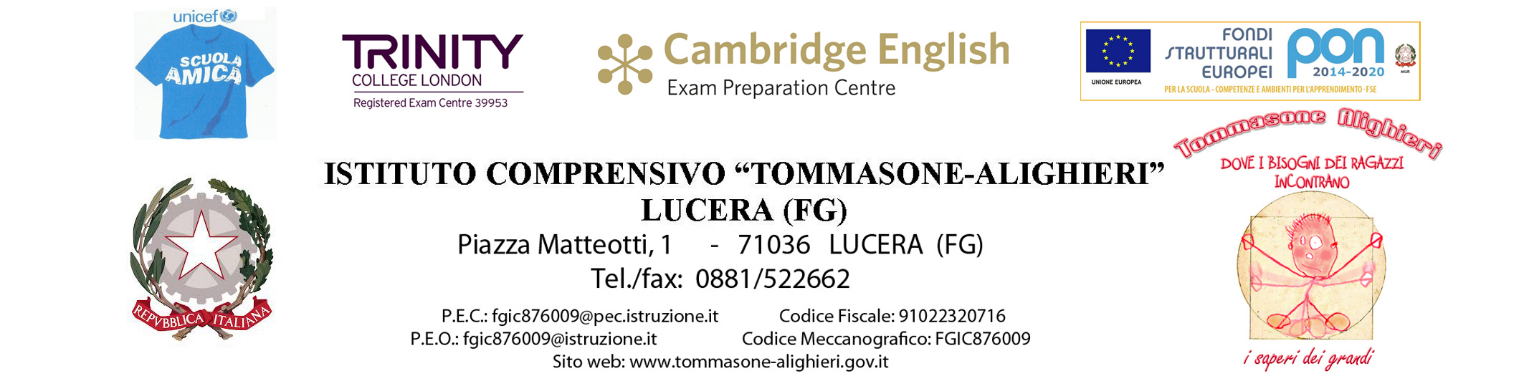 Piano Educativo Individualizzatoa.s.  Totale ore di sostegno                                                            Totale ore assistente educativo--------------- Totale ore settimanali di assistenza in lingua LIS o Braille o altro  ------------------------------------------------ L’orario di compresenza, organizzato in base alle difficoltà o abilità possedute, può ovviamente cambiare   nel corso dell’anno scolastico qualora sia necessario e in funzione del criterio di  flessibilità, presupposto    essenziale per la strutturazione di interventi idonei. Intervento scuola-famiglia: L’alunno\a dimora presso la propria famiglia L’alunno\a è ospitato presso qualche altra struttura(specificare luogo e modalità di interazione con gli adulti referenti di questa struttura)…………………………………………………………………………………………………………………..Anamnesi familiareIl nucleo familiare è composto da:In famiglia sono presenti altre persone: (indicare il numero)____________ nonni _____________ zii _____________ cugini _____________altri ________________La lingua parlata in famiglia:   dialetto     italiano   lingua straniera__________________________Informazioni riguardanti il contesto familiare e sociale (rilevanti ai fini dell’inclusione scolastica):DESCRIZIONE DEL CONTESTO E RILEVAMENTO DEI BISOGNILivello di integrazione dell’allievo all’ interno della sezione risulta: buona (collabora e partecipa anche attivamente, si relaziona adeguatamente) sufficiente (collabora e partecipa se guidato, si relaziona in modo selettivo) accettabile (collabora e partecipa se sollecitato, è accettato ma tende isolarsi) non del tutto soddisfacente (collabora e partecipa poco, si relaziona non adeg.) scarsa (si isola o disturba, manca di impegno, la classe fatica ad accettalo/a.. )L’allievo presenta (indicare particolari comportamenti o atteggiamenti)Attività extracurricolari della classe (se previste, specificare) incontri con esperti ed altri:  partecipazione: visite di istruzione:  viaggio di istruzione: INTERVENTI SULLE AREE TRASVERSALI(solo in relazione alle aree compromesse indicate in D.F. e PDF sulle quali si ritiene di dover intervenire e alle quali si rimanda per la descrizione)ASSE COGNITIVO ASSE AFFETTIVO-RELAZIONALE ASSE LINGUISTICO ASSE COMUNICAZIONALEASSE SENSORIALE ASSE MOTORIO-PRASSICO ASSE DELL’AUTONOMIA ASSE DELL’APPRENDIMENTO INTERVENTI SUGLI APPRENDIMENTI CURRICOLARIPremessa: la programmazione, oltre al consolidamento delle strumentalità di base, riguarderà anche l’acquisizione di contenuti afferenti alle singole discipline, secondo modalità e proposte individualizzate, ma affini il più possibile alle proposte rivolte agli alunni della classe e con esse raccordate. Ogni insegnante opererà secondo quanto previsto ed esplicitato dalla programmazione. La progettazione può essere oggetto di aggiornamento per una ridefinizione degli obiettivi e dei contenuti, sulla base delle necessità e delle potenzialità dell’alunno.OBIETTIVI FORMATIVI Aumentare il livello di autostima al fine di fargli acquisire maggiore fiduciaSviluppare la capacità di gestire in modo autonomo il proprio lavoroPromuovere la motivazione e interesse per le attività che gli vengono proposteMigliorare le capacità die i tempi di attenzione e concentrazioneFavorire la socializzazione e la comunicazione PROGRAMMAZIONE DISCIPLINAREMETODOLOGIE E STRUMENTIPer attuare la presente programmazione, che si basa sulla considerazione dell’alunno come protagonista dell’apprendimento qualunque siano le sue capacità, le sue potenzialità e i suoi limiti, si utilizzeranno strumenti e una pluralità di strategie didattiche integrate volte alla costruzione attiva della conoscenza, attraverso l’attivazione di personali strategie di approccio al “sapere”, il rispetto dei ritmi e degli stili di apprendimento e l’“assecondando” dei meccanismi di autoregolazione. Pertanto, si potranno utilizzare:un codice linguistico calibrato alle capacità cognitive del discenterappresentazioni concrete di alcuni argomentiesemplificazioni di testi che saranno opportunamente riformulati con altre scelte lessicali e morfo-      sintatticheschemi grafici ed  esempi praticiadozione dello “slow learner” ovvero misurare lo sforzo richiesto e rallentare il ritmo comunicativo       per consentire una decodifica graduale, lenta ma correttaanalisi guidata di brani e di testi di vario genere attraverso domande, conversazioni e sintesiProblem-solving: individuazione di procedure per risolvere un problemaapprendimento cooperativolavoro di gruppo e/o a coppietutoring e peer tutoringlettura delle consegne e guida nel ragionamento da parte del docentealtro:In generale, le strategie operative variano in corrispondenza dei diversi obiettivi e contenuti, cercando di procedere sempre con estrema gradualità dal semplice al complesso, dal reale all’astratto.Si forniscono rinforzi verbali e scritti, quali spiegazioni ulteriori, indicazioni di metodi e di studio, integrazione di appunti, stesura di schemi riepilogativi.Si considerano imprescindibili la ripetizione e la reiterazione.Si controllano i compiti svolti a casa per fare acquisire un metodo di lavoro razionale e continuo nel tempo.Si utilizzano il rinforzo positivo quale incoraggiamento e aiuto per sviluppare fiducia in sé e negli altri.La metodologia è funzionale ai bisogni dell’alunno, considerando gli interessi, le necessità e le motivazioni quotidiane.L’intervento didattico verrà effettuato in classe, ma al bisogno (per mettere a fuoco concetti o ripetere argomenti ad alta voce, o altro) e, in ogni caso, sempre in accordo con l’alunno, i docenti curricolari, gli operatori della Asl e con l’autorizzazione dei genitori (confermata dalla firma apposta al presente documento), l’alunno potrà essere invitato a svolgere attività individualizzata fuori dall’aula per un tempo limitato, variabile a seconda della necessitàRISORSE (spazi, materiali e sussidi didattici):Le lezioni sono interattive e frontali con esercitazioni scritte e orali, e favoriscono un apprendimento per scoperta graduale e guidata.I materiali che si utilizzano sono: libri di testo, semplificazioni del libro di testo, materiale di supporto predisposto dall’insegnante; schede riassuntive; schemi e mappe; formulari; frasari in lingua straniera; dizionari; calcolatrice; pc; materiale video e audio; software didattici;Gli spazi da utilizzare sono: classe, laboratorio multimediale, palestra,altro:…………………………………………………………………………………………………………..VERIFICHE:Le verifiche, in linea generale, saranno svolte in contemporanea con il gruppo classe, ma se necessario potranno essere svolte o riviste in momenti diversi e/o prevedere tempi più lunghi.In ogni caso, si baseranno sul reale livello di apprendimento raggiunto dall’alunno e pertanto potranno essere uguali a quelle della classe, equipollenti rispetto ai contenuti o rispetto alla forma, personalizzate o differenziate. (DPR 122/ 2009 –ART. 9)L’alunno, sia per le prove scritte che orali, potrà avvalersi del supporto di schemi, mappe concettuali, calcolatrice, dizionari o altro. Nel caso delle prove di verifica scritta, potrà, se necessario, essere aiutata dall’insegnante nella lettura e nella comprensione della consegna, usare scalette per la produzione di elaborati di italiano e lingua straniera, formulari, prevedere tempi più lunghi, la compensazione dello scritto con una prova orale, o altro. Le prove orali, quando necessario, saranno concordate con l’alunno e programmate tenendo conto dei tempi di apprendimento e delle esigenze didattiche.Le prove di verifica potranno essere proposte sotto forma di:colloqui guidati individuali supportati da mappe e schemi, presentazioni in power point o altrodomande aperte (svolte, se ritenuto necessario, con l’ausilio del libro di testo, di mappe o schemi)prove strutturate o semi strutturate (a completamento, vero/falso, a risposta multipla o altro);analisi guidata di testi semplificati;numero ridotto di esercizi rispetto a quelli presentati alla classeVALUTAZIONELa valutazione sarà espressa in decimi e considererà, più che le prestazioni, il processo di apprendimento, e quindi il livello di partenza, i progressi registrati, l’impegno e l’interesse manifestato.Nella valutazione delle prove orali si terrà conto delle capacità lessicali ed espressive proprie dello studente e si valorizzerà la capacità di cogliere il senso generale di un messaggio e di riferire (anche in modo personale) le conoscenze apprese, mentre in quelle scritte si darà maggior peso al contenuto rispetto alla forma (prescindendo, quindi, dalla correttezza formale e/o grammaticale) e alla capacità di farsi comprendere in modo chiaro.(art. 11 comma 11 e 12 dell’O.M. 90/2001; art. 16 della L.104/92 )Attraverso la valutazione, momento educativo e formativo, si vuole:Cercare di creare consapevolezza delle proprie reali possibilità;Aiutare lo sviluppo dell’autostima;Gratificare l’impegno e i risultati ottenuti.    Il trattamento e la segretezza dei dati e delle informazioni qui registrati sono tutelati da quanto disposto    dal D.Lvo 196/2003 recante disposizioni in materia di “Tutela delle persone e di altri soggetti rispetto al trattamento dei dati personali.Classe         sez.Scuola          PRIMARIA     SC. SEC. I GRADOInsegnante di sostegnoSeguito per oreALUNNO/A: Nato/a a Il R Residente inRecapiti telefoniciAltri recapitiANAMNESI CLINICAANAMNESI CLINICAANAMNESI CLINICADiagnosi clinica e codice ICD-10:Data prima diagnosi:Data ultimo aggiornamento diagnosi:Periodi di ospedalizzazione: Periodi di ospedalizzazione: Periodi di ospedalizzazione: DIAGNOSI CLINICA:DIAGNOSI CLINICA:DIAGNOSI CLINICA:CONSEGUENZE FUNZIONALI: CONSEGUENZE FUNZIONALI: CONSEGUENZE FUNZIONALI: GRADO DI DISABILITA’: GRADO DI DISABILITA’: GRADO DI DISABILITA’: AREE FUNZIONALI INTERESSATE DAL DEFICITAREE FUNZIONALI INTERESSATE DAL DEFICITAREE FUNZIONALI INTERESSATE DAL DEFICITAREE FUNZIONALI INTERESSATE DAL DEFICITAREE FUNZIONALI INTERESSATE DAL DEFICITAREE FUNZIONALI INTERESSATE DAL DEFICITAREA cognitivaSINOAREA affettiva/relazionaleSINOAREA comunicazionaleSINOAREA linguisticaSINOAREA sensorialeSINOAREA motoria -prassicaSINOAREA dell’autonomiaSINOAREA dell’apprendimentoSINOSCOLARITÀ PREGRESSASCOLARITÀ PREGRESSASCOLARITÀ PREGRESSASCOLARITÀ PREGRESSAa.s.precedentIdenominazionefrequenzasostegno Scuola Infanzia regolare irregolare si no□ Scuola Primaria  regolare irregolare si noNote / trasferimenti:………………………………………………………………………………………………………..………………..Note / trasferimenti:………………………………………………………………………………………………………..………………..Note / trasferimenti:………………………………………………………………………………………………………..………………..Note / trasferimenti:………………………………………………………………………………………………………..………………..CARATTERISTICHE FISICHECARATTERISTICHE FISICHECARATTERISTICHE FISICHEUtilizza protesi sanitarie o ausili tecniciSINOse si quali? se si quali? se si quali? Trattamenti farmacologiciSINOse si quali? se si quali? se si quali? STRATEGIE PER LA GESTIONE DEI MOMENTI DI CRISI O DI EMERGENZAPossibili crisi (breve descrizione) ...……………………………………………………………………..…Frequenza ……………………………………………………………………………………….……..….…Strategie utili alla gestione………………………………………………………………………………….Chi deve intervenire...........................................................................................................................Recapiti telefonici utili…………………………………………………………………………………..…...ASSISTENZA EDUCATIVANecessità di assistenza educativa indicate nella documentazione sanitaria (tracciare una o più X sulle necessità indicate nella certificazione)[  ] per l'autonomia personale[  ] per la comunicazione[  ]per la relazioneper altro (specificare)Ore richieste:Ore settimanali assegnate dall’Ente Locale:Modalità di svolgimento: Altre informazioni utili: ASSISTENZA DI BASENecessità di assistenza di base indicate nella documentazione sanitaria: --------------------------------------Modalità di svolgimento con il personale collaboratore scolastico in servizio nella scuola: -----------------Altre figure coinvolte nell’assistenza dell’alunno durante l’orario di frequenza scolastica (ad esempio personale sanitario): ---------------------------------------------------------------------------------------------------------------Altre informazioni utili: ---------------------------------------------------------------------------------------------------------Rapporto docente di sostegno /alunno consigliato: ORARIO E MATERIE INSEGNANTE DI SOSTEGNOORARIO E MATERIE INSEGNANTE DI SOSTEGNOORARIO E MATERIE INSEGNANTE DI SOSTEGNOORARIO E MATERIE INSEGNANTE DI SOSTEGNOORARIO E MATERIE INSEGNANTE DI SOSTEGNOORARIO E MATERIE INSEGNANTE DI SOSTEGNOORARIO E MATERIE INSEGNANTE DI SOSTEGNOLUNEDI’MARTEDI’MERCOLEDI’GIOVEDI’VENERDI’SABATO12345ORARIO E MATERIE ASSISTENTE EDUCATIVOORARIO E MATERIE ASSISTENTE EDUCATIVOORARIO E MATERIE ASSISTENTE EDUCATIVOORARIO E MATERIE ASSISTENTE EDUCATIVOORARIO E MATERIE ASSISTENTE EDUCATIVOORARIO E MATERIE ASSISTENTE EDUCATIVOORARIO E MATERIE ASSISTENTE EDUCATIVOlunedìmartedìmercoledìgiovedìvenerdìsabato12345nomecognomeetàprofessioneSpecificazione dell’asseFunzionamentoSuccessivo livello di sviluppoLivello di sviluppo cognitivoStrategieUso appropriato di competenze diverseSpecificazione dell’asseFunzionamentoSuccessivo livello di sviluppoASSE del séRapporto con gli altriMotivazione al rapportoSpecificazione dell’asseFunzionamentoSuccessivo livello di sviluppoMezzi privilegiatiContenuti prevalentiUso comunicativo – modalità di interazioneSpecificazione dell’asseFunzionamentoSuccessivo livello di sviluppoComprensioneProduzioneSpecificazione dell’asseFunzionamentoSuccessivo livello di sviluppoFunzione visivaFunzione uditivaSpecificazione dell’asseFunzionamentoSuccessivo livello di sviluppoMotricità globaleMotricità finePrassie semplici e complesseSpecificazione dell’asseFunzionamentoSuccessivo livello di sviluppoAutonomia personaleAutonomia socialeSpecificazione dell’asseFunzionamentoSuccessivo livello di sviluppoLettura - scrittura - calcoloUso spontaneo delle competenze acquisiteApprendimenti curriculariCOMPETENZE DI CITTADINANZAImparare ad imparare   ProgettareComunicareCollaborareIndividuare collegamenti e relazioniAcquisire e interpretare le informazioniAgire in modo autonomoRisolvere problemiITALIANOITALIANOITALIANOSituazione attualeSituazione attualeSituazione attualeCOMPETENZEABILITA’CONOSCENZESTORIASTORIASTORIASituazione attualeSituazione attualeSituazione attualeCOMPETENZEABILITA’CONOSCENZEGEOGRAFIAGEOGRAFIAGEOGRAFIASituazione attualeSituazione attualeSituazione attualeCOMPETENZEABILITA’CONOSCENZEMATEMATICAMATEMATICAMATEMATICASituazione attualeSituazione attualeSituazione attualeCOMPETENZEABILITA’CONOSCENZESCIENZESCIENZESCIENZESituazione attualeSituazione attualeSituazione attualeCOMPETENZEABILITA’CONOSCENZEINGLESEINGLESEINGLESESituazione attualeSituazione attualeSituazione attualeCOMPETENZEABILITA’CONOSCENZEFRANCESEFRANCESEFRANCESESituazione attualeSituazione attualeSituazione attualeCOMPETENZEABILITA’CONOSCENZETECNOLOGIATECNOLOGIATECNOLOGIASituazione attualeSituazione attualeSituazione attualeCOMPETENZEABILITA’CONOSCENZEARTE - IMMAGINEARTE - IMMAGINEARTE - IMMAGINESituazione attualeSituazione attualeSituazione attualeCOMPETENZEABILITA’CONOSCENZEMUSICAMUSICAMUSICASituazione attualeSituazione attualeSituazione attualeCOMPETENZEABILITA’CONOSCENZESCIENZE MOTORIESCIENZE MOTORIESCIENZE MOTORIESituazione attuale: Situazione attuale: Situazione attuale: COMPETENZEABILITA’CONOSCENZESolo per le classi 2^ e 5^ primaria e 3^ secondaria di primo grado(per gli altri alunni le tabelle DEVONO essere cancellate)PROVE INVALSIPROVA DI TALIANOSvolge Prova INVALSI standard                                                                                           Svolge Prova INVALSI   con tempo aggiuntivo (15 minuiti)                                               Svolge prova INVALSI con l’uso del dizionario (non va comunicato all’INVALSI)        Svolge Prova INVALSI con donatore di voce                                                                       Svolge Prova INVALSI differenziata cartacea                                                                          Svolge Prova Invalsi differenziata predisposta su PC   Non svolge la PROVA INVALSI      PROVA DI MATEMATICASvolge Prova INVALSI standard                                                                                           Svolge Prova INVALSI  con tempo aggiuntivo (15 minuiti)                                               Svolge prova INVALSI con l’uso della calcolatrice (non va comunicato all’INVALSI)        Svolge Prova INVALSI con donatore di voce                                                                       Svolge Prova Invalsi differenziata cartacea                                                                          Svolge Prova Invalsi differenziata predisposta su PC   Non svolge la PROVA INVALSI     PROVA DI INGLESESvolge Prova INVALSI di ascolto standard                                                                                           Svolge Prova INVALSI   di ascolto con tempo aggiuntivo (15 minuiti)                                               NON Svolge prova INVALSI di ascolto        Svolge Prova INVALSI di lettura standard                                                                                           Svolge Prova INVALSI  di lettura con tempo aggiuntivo (15 minuiti) NON Svolge prova INVALSI di letturaSvolge Prova Invalsi differenziata cartacea                                                                          Svolge Prova Invalsi differenziata predisposta su PC   Non svolge la PROVA INVALSI    PER GLI ESAMI DI STATO(per gli altri alunni le tabelle DEVONO essere cancellate)PROVA SCRITTA DI ITALIANOSvolge la prova comune alla classeSvolge una prova differenziataSi avvale delle seguenti misure compensative:Tempi aggiuntiviUso del pcUso del vocabolario elettronicoPROVA DI MATEMATICASvolge la prova comune alla classeSvolge una prova differenziataSi avvale delle seguenti misure compensative:Tempi aggiuntiviUso del pcUso del formularioUso della calcolatricePROVA DI INGLESESvolge la prova comune alla classeSvolge una prova differenziataSi avvale delle seguenti misure compensative:Tempi aggiuntiviUso del pcUso del vocabolario elettronicoPROVA DI FRANCESESvolge la prova comune alla classeSvolge una prova differenziataSi avvale delle seguenti misure compensative:Tempi aggiuntiviUso del pcUso del vocabolario elettronicoCOLLOQUIO D’ESAMEPresenta una tesina cartaceaPresenta un lavoro in power pointEsporrà orientandosi su una mappa concettuale Altro….Per quanto concerne i criteri di valutazione, vedere il profilo di presentazione agli esami.FIRME DEL PIANO EDUCATIVO INDIVIDUALIZZATOFIRME DEL PIANO EDUCATIVO INDIVIDUALIZZATOFIRME DEL PIANO EDUCATIVO INDIVIDUALIZZATOFIRME DEL PIANO EDUCATIVO INDIVIDUALIZZATOFIRME DEL PIANO EDUCATIVO INDIVIDUALIZZATODocenti di classe                    Docenti di classe                    Nome e cognome  Nome e cognome  FirmeItaliano        Italiano        StoriaStoriaGeografiaGeografiaMatematica- Scienze               Matematica- Scienze               Inglese                                   Inglese                                   Francese                                Francese                                Tecnologia                             Tecnologia                             Arte                                        Arte                                        Musica                                   Musica                                   Educazione Fisica                     Educazione Fisica                     Religione                                Religione                                Strumento musicaleStrumento musicaleDocente di sostegno              Docente di sostegno              Referente di Istituto Inclusione     Referente di Istituto Inclusione     Genitori                                         Genitori                                         ASL Psicologa – Dott.ssa Ciliberti ASL Psicologa – Dott.ssa Ciliberti  Neuropsichiatra –  Dott.     Gualano Neuropsichiatra –  Dott.     GualanoEsperti esterniEsperti esterniData di condivisione GLHOData del consiglio di classe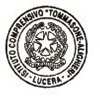 IL DIRIGENTE SCOLASTICOFrancesca CHIECHI                         Firma autografa omessa ai sensi dell'art.3, comma 2 del D. Lgs.n.39/1993